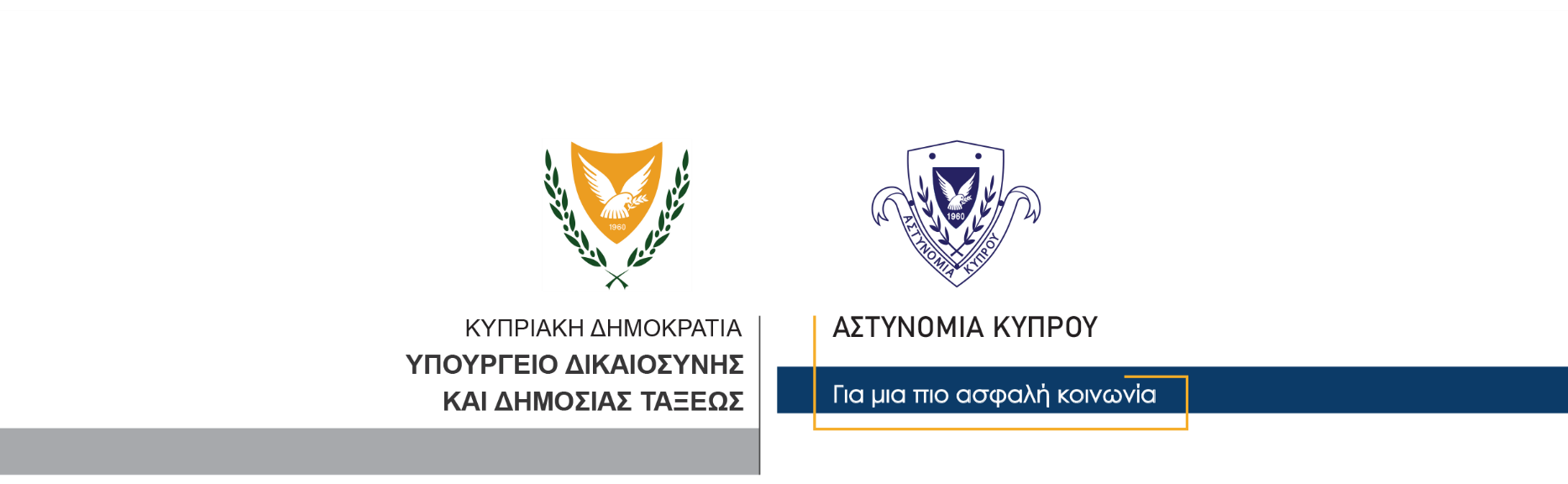 11 Μαρτίου, 2024  Δελτίο Τύπου 3Δύο συλλήψεις για παράνομη κατοχή περιουσίας	Στη σύλληψη 38χρονου και 27χρονης, προχώρησε χθες η Αστυνομία, μετά τον εντοπισμό στην οικία τους, στην Πάφο, μεγάλης ποσότητας τιμαλφών, κοσμημάτων, ηλεκτρικών και ηλεκτρονικών συσκευών. 	Συγκεκριμένα, μετά από αξιολόγηση πληροφοριών, μέλη της ΥΚΑΝ (Επαρχιακό Κλιμάκιο Πάφου) διενήργησαν έρευνα, δυνάμει δικαστικού εντάλματος, στην οικία του 38χρονου και της 27χρονης. Κατά τη διάρκεια της έρευνας εντοπίστηκαν και κατασχέθηκαν ως τεκμήρια, μεγάλος αριθμός συλλογών νομισμάτων και χαρτοσήμων, μεγάλος αριθμός χρυσαφικών και κοσμημάτων, 62 κλειδιά διαμερισμάτων και δωματίων ξενοδοχείων, φωτογραφικές μηχανές, κινητά τηλέφωνα, ηλεκτρονικοί υπολογιστές και αριθμός ηλεκτρικών εργαλείων. 	Οι δύο ένοικοι της οικίας δεν έδωσαν ικανοποιητικές εξηγήσεις για το πως βρέθηκαν στην κατοχή τους τα πιο πάνω αντικείμενα και συνελήφθησαν για το αυτόφωρο αδίκημα της παράνομης κατοχής περιουσίας. Ακολούθως τέθηκαν υπό κράτηση για διευκόλυνση των ανακρίσεων.  	Το ΤΑΕ Πάφου διερευνά την υπόθεση.		    Κλάδος ΕπικοινωνίαςΥποδιεύθυνση Επικοινωνίας Δημοσίων Σχέσεων & Κοινωνικής Ευθύνης